The public is requested to fill out a "Speaker Card" to address the Board on any item of the agenda prior to the Board taking action on an item.  Comments from the public on Agenda items will be heard only when the respective item is being considered. Comments from the public on other matters not appearing on the Agenda that is within the Board's subject matter jurisdiction will be heard during the Public Comment period.  Public comment is limited to 2 minutes per speaker, unless waived by the presiding officer of the Board.   As a covered entity under Title II of the Americans with Disabilities Act, the City of Los Angeles does not discriminate on the basis of disability and upon request, will provide reasonable accommodation to ensure equal access to its programs, services, and activities.  Sign language interpreters, assistive listening devices, or other auxiliary aids and/or services may be provided upon request.    6:30 p.m. Reception7:15 p.m. CD4 CANDIDATES’ FORUMModerator: Ted Chen, NBC4 ReporterBOARD MEETING to follow ForumAGENDA     Call to Order              			Jill Banks Barad, President                                       Pledge of AllegianceRoll callApproval of the Minutes SONC Board Meeting, September 8, 2014Introduction of elected officials, staff, LAPD Senior Lead Officers     Public Comment: Comments by the public on non-agenda items within SONC’s jurisdiction.President’s ReportReport on VANC LA Co. Bd. Of Supervisors’ Debate, October 9             Treasurer’s Report/Finance Committee—Howard Katchen             Consent Calendar: Approve $25.00 ex-post facto payment made to The Web Corner on 10/1/14 to renew SONC website   domain namesb)   Approve $2,500.00 reallocation from budget category Outreach line item Events to Neighborhood          Purpose Grants categoryc)   Approve $176.41 to pay QDS 1 print, mount and laminate a new SONC area mapd) Approve $32.92 ex-post facto payment made to Canvas Grip for two sandbags to secure SONC's    standing pull up sign             Items for Discussion:e) Motion to adopt Treasurer's financial status report and monthly expenditure report for September        2014f) New Event approval processf) Regional Budget Day and Budget Advocate   Committee Reports/Updates             a. Land Use Committee –Ron Ziff , Chair                    1) Update: IMT (Sunkist project) Presentation at LUC meeting, October 8            b. Outreach Committee: Sherry Revord, Chair                  SONC booth at Sherman Oaks Street Fair, October 19.         10.  Announcements from the Board on subject matters within SONC’s jurisdiction           11.   AdjournmentCALIFORNIASHERMAN OAKS NEIGHBORHOOD COUNCILP O Box 5721Sherman Oaks, CA 91413(818) 503-2399www.shermanoaksnc.orgOR CONTACTDepartment of Neighborhood Empowerment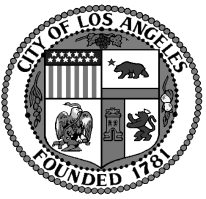 Sherman Oaks Neighborhood Council BOARD MEETING AGENDAMonday, October 13, 2014  6:30 p.m.Sherman Oaks Elementary  School AuditoriumSHERMAN OAKS NEIGHBORHOOD COUNCILP O Box 5721Sherman Oaks, CA 91413(818) 503-2399www.shermanoaksnc.orgOR CONTACTDepartment of Neighborhood Empowerment